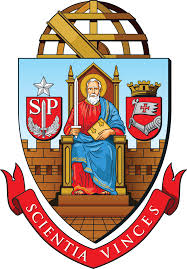 UNIVERSIDADE DE SÃO PAULOFACULDADE DE MEDICINA DE RIBEIRÃO PRETODisciplina: Nutrição e Atividade Física (RNM 4306)Docente: Carla Barbosa NoninoDisciplina: Nutrição e Atividade Física (RNM 4306)Docente: Carla Barbosa NoninoEstudo de Caso (Atletas)Estudo de Caso (Atletas)Peso (kg)Estatura (m)IMC (kg/m2)Circunferências (cm)Circunferências (cm)PunhoBraço direito relaxadoBraço direito contraídoBraço esquerdo relaxadoBraço esquerdo contraídoOmbroPeitoralCinturaQuadrilCoxa direitaCoxa esquerdaPanturrilha direitaPanturrilha esquerdaDobras cutâneas (mm)Dobras cutâneas (mm)SubescapularTrícepsPeitoralAxilar médiaSuprailíacaAbdominalCoxaEquaçõesEquaçõesCintura/quadril (RCQ)Jackson e Pollock (1978), Densidade corporal (Dc):Dc= 1,112 - 0,00043499 * (Σ7dobras )+0,00000055 x (Σ7dobras)² –0,00028826* x (idade)Jackson e Pollock (1978), Densidade corporal (Dc):Dc= 1,112 - 0,00043499 * (Σ7dobras )+0,00000055 x (Σ7dobras)² –0,00028826* x (idade)Equação de Siri (1961), % de Gordura:%G= [(4,95/Dc) – 4,5) x 100Equação de Siri (1961), % de Gordura:%G= [(4,95/Dc) – 4,5) x 100Percentual de gorduraPercentual de gorduraPERCENTUAL DE GORDURA (G%) PARA HOMENS  Nível /Idade  18 - 25  26 - 3536 - 4546 - 5556 - 65  Excelente     4 a 6 %      8 a 11%    10 a 14%    12 a 16%    13 a 18%  Bom   8 a 10%12 a 15%16 a 18%18 a 20%20 a 21%Acima da Média  12 a 13%16 a 18%19 a 21%21 a 23%22 a 23%Média14  a 16%  18 a 20%   21 a 23%24 a 25%  24 a 25%  Abaixo da Média17 a 20% 22 a 24%   24 a 25%  26 a 27%  26 a 27%  Ruim  20 a 24% 20 a 24%   27 a 29%  28 a 30%  28 a 30%  Muito Ruim  26 a 36%  28 a 36%     30 a 39%  32 a 38%32 a 38%PERCENTUAL DE GORDURA (G%) PARA MULHERESNível /Idade  18 - 25  26 - 3536 - 4546 - 5556 - 65  Excelente    13 a 16%    14 a 16%    16 a 19%17 a 21%   18 a 22%Bom  17 a 19%    18 a 20%    20 a 23%        23 a 25%   24 a 26%  Acima da Média    20 a 22%  21 a 23%    24 a 26%        26 a 28%     27 a 29%  Média  23 a 25%  24 a 25%    27 a 29%        29 a 31%   30 a 32%  Abaixo da Média  26 a 28%  27 a 29%  30 a 32%      32 a 34%   33 a 35%  Ruim    29 a 31%  31 a 33%  33 a 36%      35 a 38%     36 a 38%  Muito Ruim    33 a 43%  36 a 49%  38 a 48%        39 a 50%     39 a 49%  Fonte: Pollock & Wilmore,1993Diretrizes Sugeridas da Composição Corporal para Esporte, Saúde e AptidãoDiretrizes Sugeridas da Composição Corporal para Esporte, Saúde e AptidãoDiretrizes Sugeridas da Composição Corporal para Esporte, Saúde e AptidãoClassificaçãoHomensMulheresGordura essencial01 a 05 % 03 a 08 %Maioria dos atletas05 a 13 %12 a 22 %Saúde ótima12 a 18 %16 a 25 %Obesidade limítrofe22 a 27 %30 a 34 %Fonte: Foss & Keteyian, 2000